CLASSWEAR ORDER FORM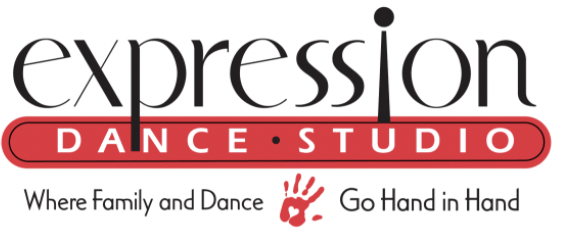 STUDENT INFORMATIONPARENT INFORMATIONSTYLE #STYLE NAMECOLORSIZEPRICEQUANTITYTOTAL PRICEORDER DATE:TOTAL AMOUNT DUE: